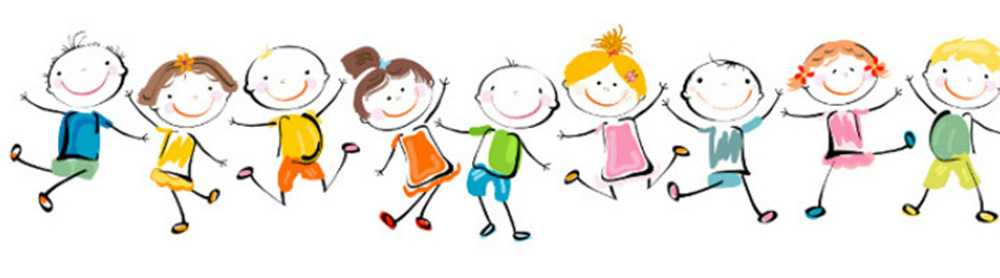 JELOVNIK ZA MATIČNU ŠKOLUPONEDJELJAK: pecivo sa svježim i topljenim sirom i bananaUTORAK: sendvič u bio pecivuSRIJEDA : čokoladna buhtla i čokoladno mlijekoČETVRTAK: štrudla sa špinatom ( 2 kom )PETAK: slanac sa sirom ( 2 kom ) i tekući jogurt